DADOS COMPLEMENTARES DA DEMANDA1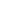 Local e data Assinatura do responsável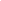 1 Dados necessários para análise do processo pela Diretoria de Desenvolvimento de Pessoas e complementação do Documento de Formalização da Demanda.2 Ações transversais são as ações de capacitação comuns a servidores em exercício em diversos órgãos ou entidades no âmbito do SIPEC.UNIVERSIDADE FEDERAL DO ESPÍRITO SANTOUNIVERSIDADE FEDERAL DO ESPÍRITO SANTOUNIVERSIDADE FEDERAL DO ESPÍRITO SANTOSetor Requisitante: Setor Requisitante: Setor Requisitante: Responsável pela Demanda: Responsável pela Demanda: Matrícula SIAPE: E-mail: Telefone: Telefone: INFORMAÇÕES COMPLEMENTARES1. Necessidade(s) de desenvolvimento que será(ão) atendida(s) - ver PDP Ufes 20242. Justificativa da necessidade de contratação da ação de desenvolvimento.3. Justificativa da escolha do profissional ou empresa para prestação do serviço, considerando a necessidade informada no item anterior.4. De que forma foi avaliada a notória especialização do(s) profissional(is) que atuará(ão) como instrutor(es)/professor(es) do curso? 5. Quais os resultados esperados com a realização da ação de desenvolvimento?6. A necessidade de desenvolvimento informada no item 1 é atendida por alguma ação de desenvolvimento ofertada pela Ufes ou pela Enap? Se sim, justificar a necessidade de contratação ao invés de realização da ação de desenvolvimento já ofertada pela Ufes ou pela Enap.(  ) Não  (   ) Sim, justificativa: 7. Ação de desenvolvimento é de maior abrangência de acordo com PDP Ufes  (Ação de desenvolvimento prevista no Anexo I do Plano Interno de Execução do PDP – Resolução nº 03/2022-CUN/UFES)(    ) Sim      (    ) Não8. A ação de desenvolvimento solicitada é prioritária para a unidade estratégica (Ação de desenvolvimento prevista no Anexo II do Plano Interno de Execução do PDP – Resolução nº 03/2022-CUN/UFES)(    ) Sim      (    ) Não9. A oferta do curso atenderá vários setores da universidade?(    ) Sim      (    ) NãoSe sim, indicar quais setores e quantas vagas para cada:10. A oferta do curso será por turma fechada ou aberta?(    ) Fechada (lista de servidores da Ufes)      (    ) Aberta ao público em geral (inscrições)